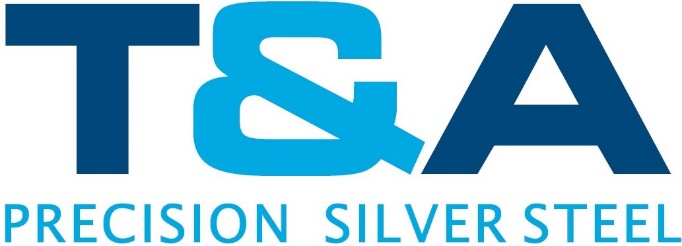 Certificate of Conformance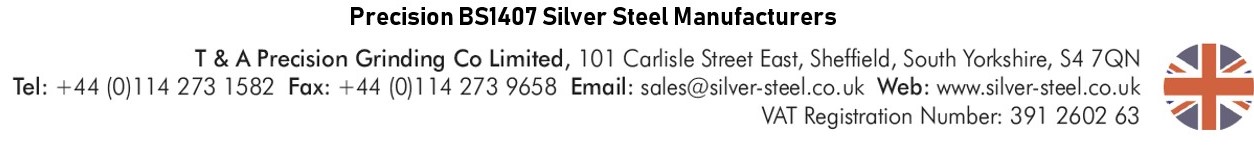 To whom it may concern,T&A Precision hereby certifies that the material covered by this certificate has been tested in accordance with and has been found to meet the applicable requirements for the material including any specifications forming part of the description.Identification of material:	260 Brass Shim ½ hard			SAE-CDA 260, ASTM-B-36AMS-4507, MIL-C-10375Rockwell: 30T 56/6870% Copper30% ZincDate:Material Description:Signed: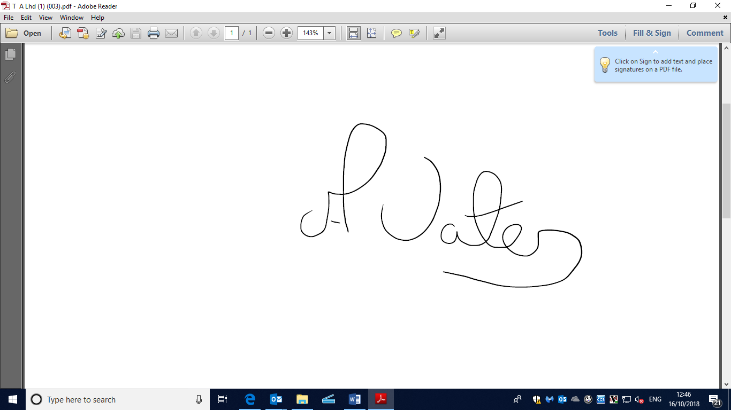 Andrew Oates Managing Director